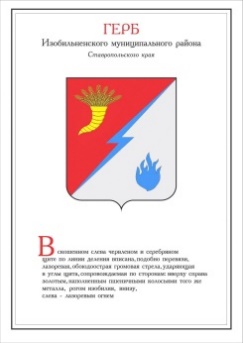 ДУМА ИЗОБИЛЬНЕНСКОГО городского округаСТАВРОПОЛЬСКОГО КРАЯПЕРВОГО СОЗЫВАРЕШЕНИЕ26 августа 2022 года                      г. Изобильный                                №631О даче согласия администрации Изобильненского городского округа Ставропольского края на ликвидацию муниципального казенного дошкольного образовательного учреждения «Детский сад №11» Изобильненского городского округа Ставропольского краяВ целях рационального использования средств бюджета Изобильненского городского округа Ставропольского края и распоряжения муниципальным имуществом, находящимся в собственности Изобильненского городского округа Ставропольского края, в соответствии с пунктом 32 части 2 статьи 30, пунктом 6 статьи 45 Устава Изобильненского городского округа Ставропольского краяДума Изобильненского городского округа Ставропольского края РЕШИЛА:1. Дать согласие администрации Изобильненского городского округа Ставропольского края на ликвидацию муниципального казенного дошкольного образовательного учреждения «Детский сад №11» Изобильненского городского округа Ставропольского края.2. Рекомендовать администрации Изобильненского городского округа Ставропольского края осуществить мероприятия по ликвидации муниципального казенного дошкольного образовательного учреждения «Детский сад №11» Изобильненского городского округа Ставропольского края.3. Установить, что расходы, связанные с ликвидацией муниципального казенного дошкольного образовательного учреждения «Детский сад №11» Изобильненского городского округа Ставропольского края финансируются за счет средств бюджета Изобильненского городского округа Ставропольского края.4. Информацию о ходе выполнения настоящего решения представить в Думу Изобильненского городского округа Ставропольского края в срок        до 31 декабря 2022 года. 5. Настоящее решение вступает в силу со дня его принятия.Председатель Думы Изобильненского городского округа Ставропольского края                                                               А.М. Рогов